Why not give the WI a try?                                              
We’re open to all women and girls who want to come to join us, regardless of where they live. 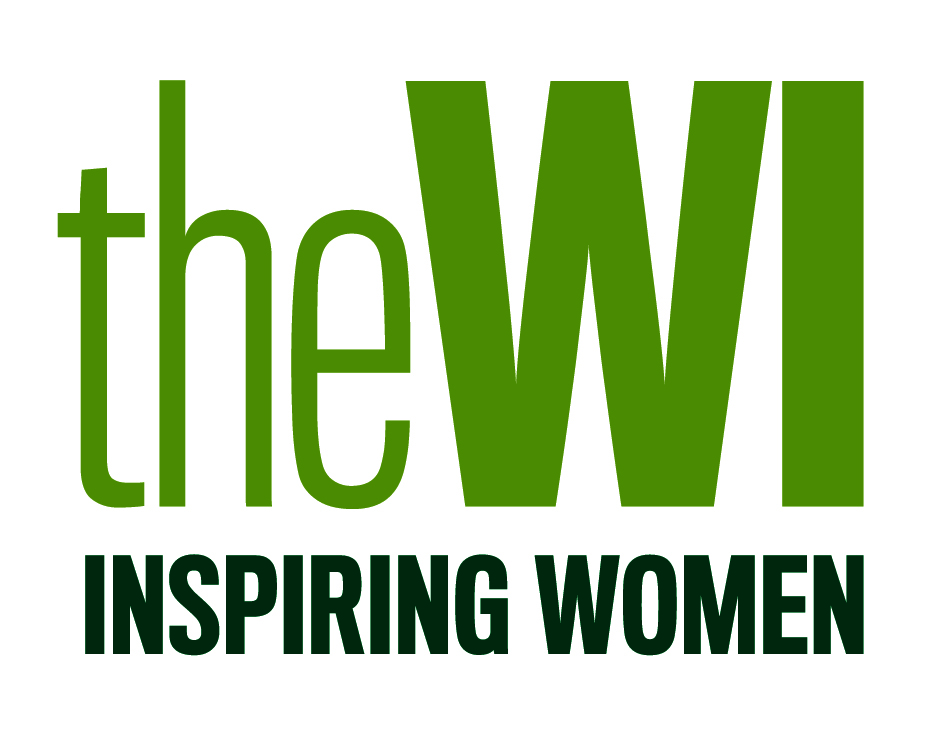 We usually meet in Leathley village hall (LS21 2LD; ///artist.numeral.trucks) on the second Wednesday of the month at 7.30pm. Just come along to a meeting or call: Susan Kerridge on 07716 024650 or Lesley Fidler on 07393 540014.The money sideVisitors £5 per meeting, refunded on joining.Annual subscription £46, due on 1 April 2023. Membership benefitsEleven meetings every yearMeeting local womenEight issues of the WI Life magazine by postAccess to North Yorkshire West FWI’s programme of events, activities, speakers, meals and trainingThe opportunity to campaign on matters of local and national importanceThe money sideVisitors £5 per meeting, refunded on joining.Annual subscription £46, due on 1 April 2023. Membership benefitsEleven meetings every yearMeeting local womenEight issues of the WI Life magazine by postAccess to North Yorkshire West FWI’s programme of events, activities, speakers, meals and trainingThe opportunity to campaign on matters of local and national importanceThe money sideVisitors £5 per meeting, refunded on joining.Annual subscription £46, due on 1 April 2023. Membership benefitsEleven meetings every yearMeeting local womenEight issues of the WI Life magazine by postAccess to North Yorkshire West FWI’s programme of events, activities, speakers, meals and trainingThe opportunity to campaign on matters of local and national importanceThe WI is ...Not just jam, Jerusalem and cups of tea but ...A history going back over a century.A constitution that puts women first.A chance to be part of a village, county and national organisation that campaigns to influence women’s lives for the better.See https://mywi.thewi.org.uk to find out lots more.The WI is ...Not just jam, Jerusalem and cups of tea but ...A history going back over a century.A constitution that puts women first.A chance to be part of a village, county and national organisation that campaigns to influence women’s lives for the better.See https://mywi.thewi.org.uk to find out lots more.The WI is ...Not just jam, Jerusalem and cups of tea but ...A history going back over a century.A constitution that puts women first.A chance to be part of a village, county and national organisation that campaigns to influence women’s lives for the better.See https://mywi.thewi.org.uk to find out lots more.Farnley Estate WINorth Yorkshire West Federation of WIsAlma House, Low Saint AgnesgateRipon HG4 1NG Tel: 01765 606339www.theWI.org.uk/northyorkswestEmail: nywfwi@btconnect.comNational Federation of WIs104 Kings Road, London SW6 4LYTel: 020 7371 9300www.thewi.org.ukFarnley Estate WINorth Yorkshire West Federation of WIsAlma House, Low Saint AgnesgateRipon HG4 1NG Tel: 01765 606339www.theWI.org.uk/northyorkswestEmail: nywfwi@btconnect.comNational Federation of WIs104 Kings Road, London SW6 4LYTel: 020 7371 9300www.thewi.org.ukFarnley Estate WINorth Yorkshire West Federation of WIsAlma House, Low Saint AgnesgateRipon HG4 1NG Tel: 01765 606339www.theWI.org.uk/northyorkswestEmail: nywfwi@btconnect.comNational Federation of WIs104 Kings Road, London SW6 4LYTel: 020 7371 9300www.thewi.org.ukHere’s what we’re doing in 2023:Here’s what we’re doing in 2023:Here’s what we’re doing in 2023:Here’s what we’re doing in 2023:Here’s what we’re doing in 2023:Here’s what we’re doing in 2023:Here’s what we’re doing in 2023:Here’s what we’re doing in 2023:Here’s what we’re doing in 2023:JanuaryWednesday 11thLittle Mouse, a children’s story bookGillian Lishman will tell us about writing a book and getting her work published professionally.MayWednesday 10th at 6.30 pm (note the time)Cleaning up after us. A visit to the Allerton Waste Recovery Park (HG5 0SD) to find out what happens to the stuff we put in our bins and to learn what really should and should not go in our recycling.SeptemberWednesday 13thWhen the circus elephants came to OtleyDo you remember when elephants came to Otley on the train and paraded through the streets on their way to the circus ground? Come and hear more from Vickie Orton, Otley Courthouse project co-ordinator.February Wednesday 8thTales of a shop boy in the early 1960sPaul Teasdale returns to tell us about working in Thrift store in a market town.JuneWednesday 14thIdeas for summer entertaining A cookery demonstration.October Wednesday 11thAnnual meeting and social evening A chance to get to know other members and share a faith supper.MarchWednesday 8thOtley 2030: A community creating a better worldFind out from Andrew Howarth what realising this aspiration involves.JulyWednesday 12thBraythorne Community OrchardA visit to learn more about this initiative from Jenny Lawrence at Greenmires Lane, Braythorne LS21 2LPNovemberWednesday 8thA visit to the Galápagos IslandsJackie Goodwin’s trip of a lifetimeBe transported far away and forget the November weather.April Wednesday 12th Garden visit in HubyMember Kay Sprenger has kindly invited us to visit her home and enjoy her garden.AugustNo meetingDecemberWednesday 13th Craft with the CommitteeSeasonal craft ideas for you to try.